Formular za prijavu na takmičenje u govoru ※ 아래 주제를 한국어로 쓰세요. (분량: 3분 이내) Na sledeću temu napišite tekst na korejskom jeziku (Dužina teksta: do 3 minuta) 주제 : 내가 사랑하는 한국문화 or  한국어로 꿈꾸는 나의 미래Teme: 1. Korejska kultura koju volim ili 2. Budućnost koju sanjam na korejskom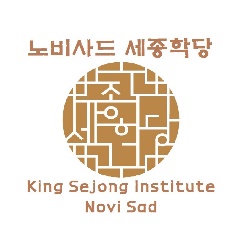 노비사드 세종학당King Sejong Institute Novi Sad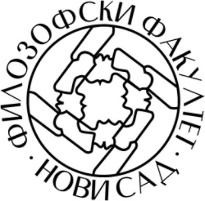 이름(Ime I prezime)영어 (Engleski)사진( 반드시 첨부)Fotografija(Obavezno)사진( 반드시 첨부)Fotografija(Obavezno)이름(Ime I prezime)한국어 (Korejski)사진( 반드시 첨부)Fotografija(Obavezno)사진( 반드시 첨부)Fotografija(Obavezno)성별 (Pol)□ 남자 (M)            □ 여자 (Ž) 사진( 반드시 첨부)Fotografija(Obavezno)사진( 반드시 첨부)Fotografija(Obavezno)생년월일 (Datum rođenja)  사진( 반드시 첨부)Fotografija(Obavezno)사진( 반드시 첨부)Fotografija(Obavezno)나이(Broj godina) 사진( 반드시 첨부)Fotografija(Obavezno)사진( 반드시 첨부)Fotografija(Obavezno)연락처 (Kontakt informacije)전화번호 (Mobilni telefon)                (Fiksni telefon) 전화번호 (Mobilni telefon)                (Fiksni telefon) 전화번호 (Mobilni telefon)                (Fiksni telefon) 연락처 (Kontakt informacije)집주소(adresa)집주소(adresa)집주소(adresa)연락처 (Kontakt informacije)이메일주소 (Imejl adresa) 이메일주소 (Imejl adresa) 이메일주소 (Imejl adresa) 직업 (Zaposlenje)ex) 학교이름/전공 (primer: Ime škole/predmet)ex) 학교이름/전공 (primer: Ime škole/predmet)ex) 학교이름/전공 (primer: Ime škole/predmet)말하기 주제(Tema govora)만약 당신이 세종학당 수강생이라면 수학기간(총 O개월) Period učenja korejskog na institutu King Seđong ukoliko ste polaznik (broj meseci)만약 당신이 세종학당 수강생이라면 수학기간(총 O개월) Period učenja korejskog na institutu King Seđong ukoliko ste polaznik (broj meseci)만약 당신이 세종학당 수강생이라면 수학기간(총 O개월) Period učenja korejskog na institutu King Seđong ukoliko ste polaznik (broj meseci)말하기 대회 참가자들에게 노비사드 세종학당 기념티를 선물로 드립니다. 참가자의 티 사이즈를 적어 주세요. Svim učesnicima na takmičenju u govoru poklanjamo majice Instituta King Seđong. Molimo da napišite veličinu majice (S, M, L, XL, XXL...)말하기 대회 참가자들에게 노비사드 세종학당 기념티를 선물로 드립니다. 참가자의 티 사이즈를 적어 주세요. Svim učesnicima na takmičenju u govoru poklanjamo majice Instituta King Seđong. Molimo da napišite veličinu majice (S, M, L, XL, XXL...)말하기 대회 참가자들에게 노비사드 세종학당 기념티를 선물로 드립니다. 참가자의 티 사이즈를 적어 주세요. Svim učesnicima na takmičenju u govoru poklanjamo majice Instituta King Seđong. Molimo da napišite veličinu majice (S, M, L, XL, XXL...)